ООО «Национальный институт медицинского права (ООО «НИМП»)Адрес: 109444, г. Москва, Сормовский проезд, д. 7А, корпус 2Образец заполнения платежного порученияСЧЕТ № ______ от «_____» ______________________ 2019  г.Плательщик:Всего наименований 1, на сумму 13000-00.Тринадцать тысяч рублей 00 копеек. НДС не облагается.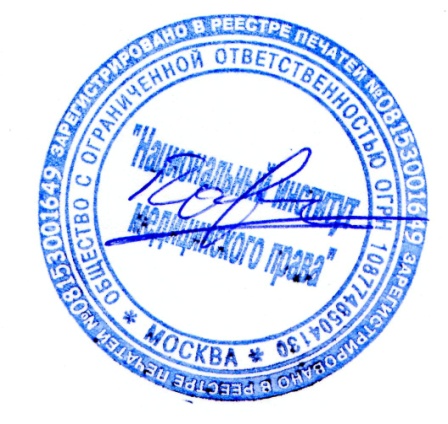 Генеральный директор                                                                                           Ю.В. ПавловаИНН 7721618808КПП 772101001ПолучательООО «НИМП»ПолучательООО «НИМП»Сч. №40702810638180000315Банк получателяПАО «Сбербанк» г.МоскваБанк получателяПАО «Сбербанк» г.МоскваБИК044525225Банк получателяПАО «Сбербанк» г.МоскваБанк получателяПАО «Сбербанк» г.МоскваСч. №30101810400000000225№Наименование работ (услуг)Единица измеренияКоличествоЦенаСумма1.Услуги по организации участия в программе второго дня Международного форума по медицинскому праву «Белые ночи» (1 июня 2019 года, Санкт-Петербург) в соответствии с Договором № ____ от «___» _________2019 годашт.113000-0013000-00Итого:Итого:Итого:Итого:Итого:13000-00Всего к оплате:Всего к оплате:Всего к оплате:Всего к оплате:13000-00